District 128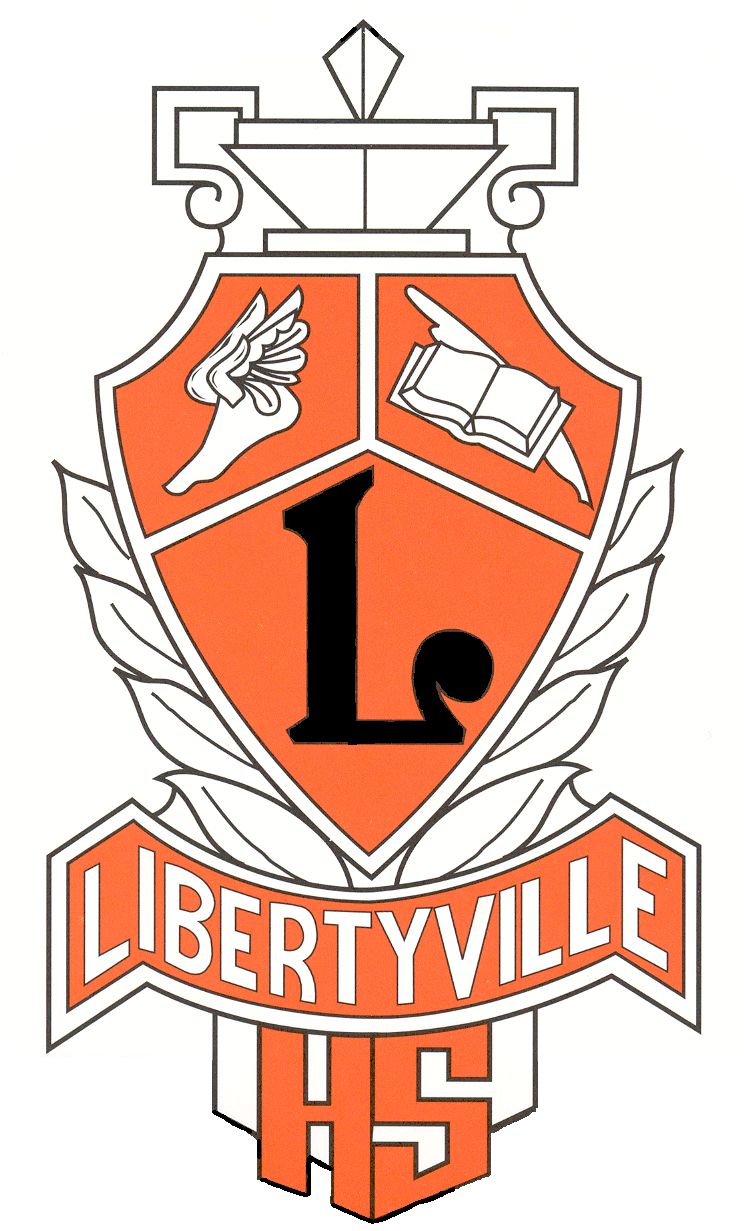 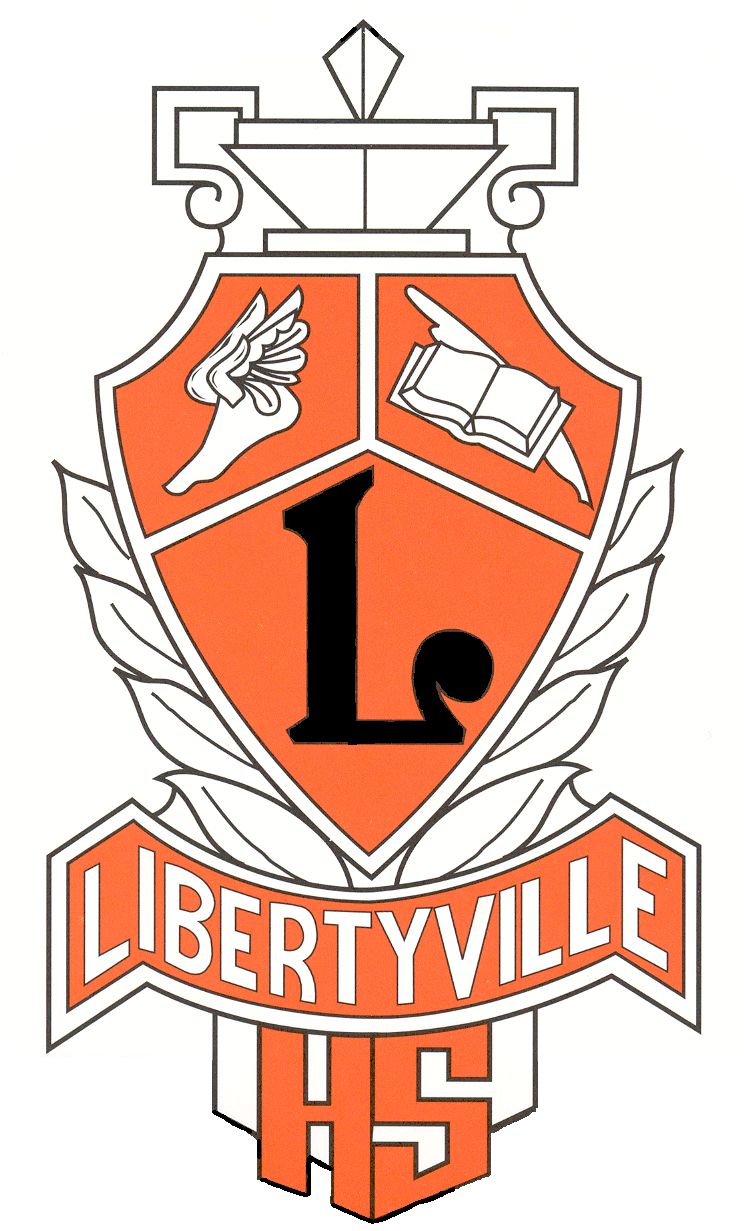 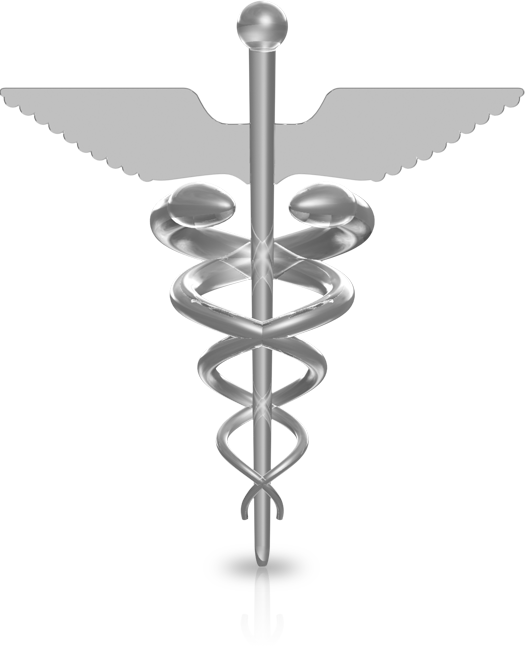 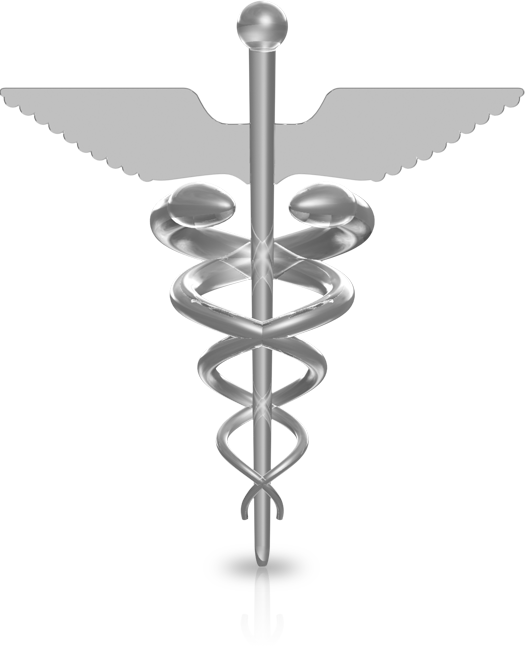 LIBERTYVILLE HIGH SCHOOLHealth Services708 W. Park Avenue, Libertyville, IL 60048Phone:  847-327-7016 or Fax:  847-327-7933Cameron Traut RN, MS, PEL-IL, NCSNAlisa Wasserman RN, BSNIllinois School Health Record Requirements 2017-2018Physical Requirements:9th graders:Incoming freshmen students must submit a physical examination (dated within 12 months of the first day of school) with required immunizations at the time of registration.  This physical will be acceptable for participation in athletics for one year and 30 days from the date of the physical.  Students may not participate in interscholastic sports or team practice until they have filed a sport physical with the athletic office.  Sport physicals CANNOT be accepted as the required freshmen physicals.If the 9th grade student has a medical condition and/or medication need during the school day, please contact the nurse’s office.Any 9th grade student not in compliance with the physical and immunization requirements will be excluded from school beginning October 15th until the correct information is submitted to the nurse’s office.New/Transfer students (Grades 10, 11, 12):From an Illinois High School:Students must present a copy of their 9th grade physical, or a more current complete physical, with updated immunizations, at the time of registration.  A sport physical does NOT meet this requirement.From another state, country, or military base:Students must present a complete physical with updated immunizations at the time of registration. The physical must be completed on the Illinois state form. A sport physical does NOT meet this requirement. OR:  If submitting a prior physical, the physical exam must have been completed/dated within 12 months of the first day of school for the new student.  The form submitted must contain all required parts of the Illinois state form.  A sport physical does NOT meet this requirement.Must complete an Illinois Eye Exam Form (found on LHS Health Services webpage).The new/transfer student not in compliance with the physical and immunization requirements, after 30 days, will be excluded from school at that time, until the correct information is submitted to the nurse’s office. If the new student has a medical condition and/or medication need during the school day, please contact the nurse’s office.The following immunizations are REQUIRED for ALL high school students in accordance with The Illinois School Code and Illinois Department of Public Health: Diptheria-Tetanus-Pertussis (DTaP):  Three or more doses of DPT or DT with the last dose being a booster on or after the 4th birthday.Tetanus-diptheria-pertussis (Tdap):  One dose regardless of the interval since last DTaP, DT, or Td.Poliomyelitis (OPV or IPV): Primary series of two or three doses, plus one booster after the 4th birthday.Measles, Mumps, and Rubella (MMR):  Two doses: the first dose must be after the first birthday and the second dose no less than one month later.  Laboratory evidence of immunity is acceptable.Hepatitis B Series:  Series of three injections. 28 days between first dose & second dose; two months between second dose & third dose; four months between first dose & third dose.  Laboratory evidence of immunity is acceptable.Varicella (chicken pox):  Two doses required, or must show proof of disease with date, verified by physician.  Laboratory evidence of immunity is acceptable.Meningococcal (MCV4):  2 doses required for 12th graders.  Doses must be at least 8 weeks apart.  No 2nd dose required if first dose given on or before 16th birthday. The following immunizations are recommended but not required: Hepatitis A:  Series of two injections, six months apart.  Tuberculosis (TB) skin test:  Not a vaccine (the Mantoux method)HPV (Human papillomavirus):  Series of three injections. For girls and boys ages 11 years and older.  Second dose two months after first dose.  Third dose six months after first dose.